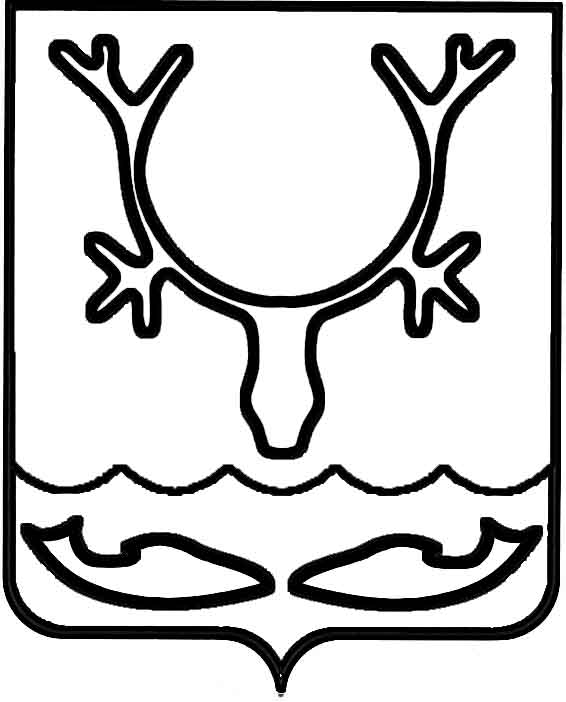 Администрация МО "Городской округ "Город Нарьян-Мар"ПОСТАНОВЛЕНИЕот “____” __________________ № ____________		г. Нарьян-МарО продлении срока проведения конкурса "Лучший ТОС"В соответствии с Федеральным законом от 06.10.2003 № 131-ФЗ "Об общих принципах организации местного самоуправления в Российской Федерации", Уставом МО "Городской округ "Город Нарьян-Мар", постановлением Администрации МО "Городской округ "Город Нарьян-Мар" от 26.07.2013 № 1218 "Об утверждении ведомственной целевой программы "Поддержка социально ориентированных некоммерческих организаций в МО "Городской округ "Город Нарьян-Мар" (2013-2015 годы)", постановлением Администрации МО "Городской округ "Город Нарьян-Мар" от 18.08.2015 № 953 "Об утверждении Положения                об организации и проведении конкурса "Лучший ТОС", на основании решения конкурсной комиссии по отбору победителей в конкурсе "Лучший ТОС"                        от 30.10.2015 Администрация МО "Городской округ "Город Нарьян-Мар"П О С Т А Н О В Л Я Е Т:1.	Продлить срок проведения конкурса "Лучший ТОС" (далее – конкурс)  до 01.12.2015.2.	Установить срок предоставления заявок в конкурсе по номинациям "Сказочный мир детства", "Чистый двор", "Помощь ближним" до 20.11.2015. 3.	Управлению организационно-информационного обеспечения Администрации МО "Городской округ "Город Нарьян-Мар" организовать проведение конкурса "Лучший ТОС" в соответствии с Положением об организации и проведении конкурса "Лучший ТОС".4.	Контроль за исполнением настоящего постановления возложить                     на заместителя главы Администрация МО "Городской округ "Город Нарьян-Мар" по взаимодействию с органами государственной власти и общественными организациями.5.	Настоящее постановление вступает в силу с момента его подписания и подлежит официальному опубликованию. 1111.20151290И.о. главы МО "Городской округ "Город Нарьян-Мар" А.Б.Бебенин